GREATER GLASGOW AND CLYDE            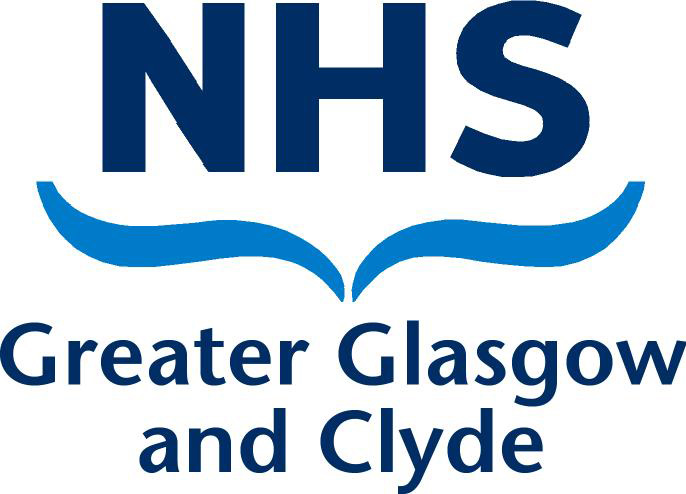 Clyde Biochemistry Department                       MEMORANDUMRoyal Alexandra Hospital	Vale of Leven Hospital	Inverclyde Royal HospitalCorsebar Road		North Main Street		Larkfield RoadPAISLEY			ALEXANDRIA			GREENOCKPA2 9PN			G83 0UA			PA16 0XNTo:		All Wards	From:		Karen Brazier, Technical Service ManagerDate:		10/11/2020Add on Tests – Hospital UsersTo add a test request onto a previously taken sample please complete a paper request form.  This should not be a Trakcare form.  The request form should be sent to the laboratory clearly indicating that it is an add-on test. The request form is held as an audit trail of additional tests and the requester. Please do not send add on requests on scraps of paper. The laboratory is unable to accept add on requests for unstable analytes. This applies in particular to bicarbonate. Samples are stored in the laboratory for about 4 days.  Please see the laboratory handbook for further details.Paper request forms can be ordered via PECOS, using the code G100456All wards are advised to hold stock of paper copied in the event of unplanned IT downtime.Karen BrazierTechnical Service ManagerClyde Biochemistry.